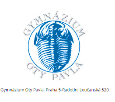 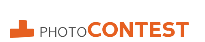 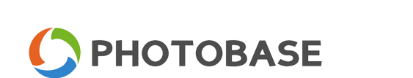 Nejrozsáhlejší vzdělávací projekt v oblasti digitální fotografie pro studenty a pedagogy v ČRHARMONOGRAM PROJEKTU PRO ROK 2017VYHLÁŠENÍ VÍTĚZŮ 5. ROČNÍKU 21. března 2017, Novoměstská radnicePHOTOBASE, jehož organizátorem je Gymnázium Oty Pavla v Praze 5, zahrnuje celorepublikovou fotografickou soutěž PHOTOCONTEST zakončenou výstavou 
v Novoměstské radnici, podzimní školu fotografování PHOTOCAMP a sekci CODEED, zajišťující kempy programování. Projekt probíhá pod záštitou Magistrátu hlavního města Prahy.Letošního ročníku se účastnilo 507 studentů z 63 škol celé České republiky. Odborná porota ohodnotila rekordních 1742 soutěžních.Byla vyhlášena témata: DialogČasKontrastyZ naší školy do soutěže poslalo fotky 14 studentů s celkovým počtem 42 fotek.V kategorii „ Dialog“ získal čestné uznání Zdeněk Mašek za foto „ Brýle“.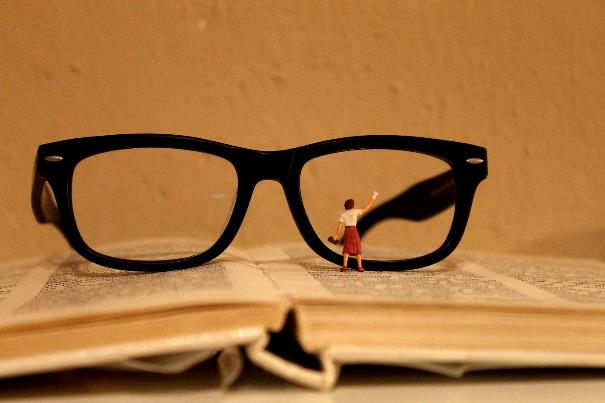 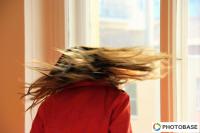 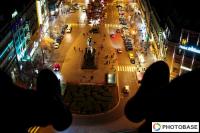 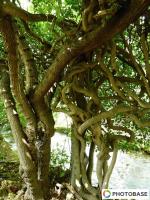 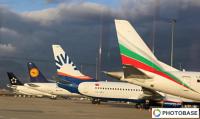 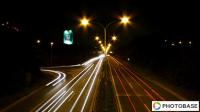 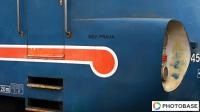 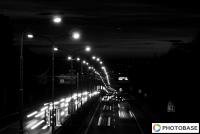 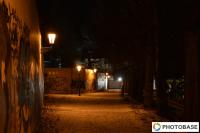 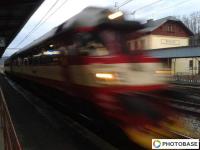 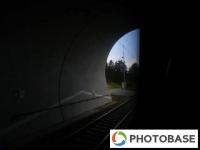 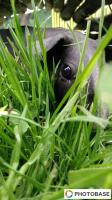 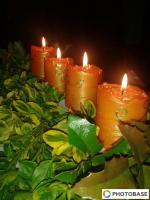 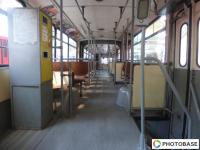 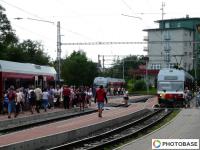 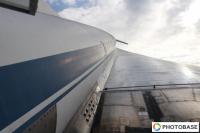 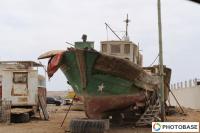 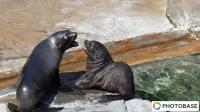 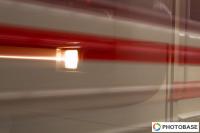 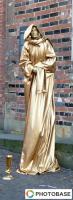 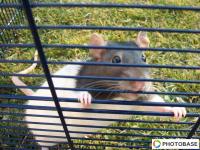 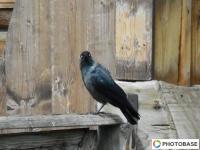 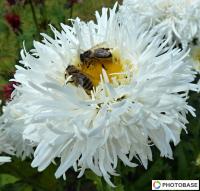 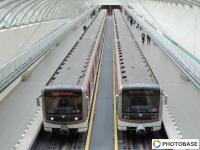 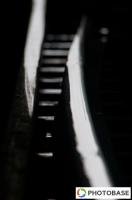 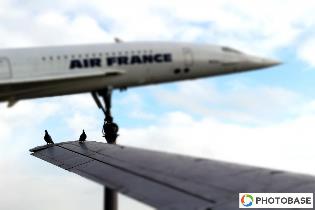 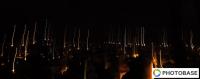 Zahájenílistopad na Gymnáziu Oty PavlaFotografická soutěž, vkládání7. listopad 2016 – 22. leden 2017Fotografická soutěž, hodnoceníleden – únor 2017Slavnostní předání cen vítězům21. 3. 2017 Velký sál Novoměstské radniceVýstava PHOTOCONTEST22. 3. - 3. 4. 2017 Novoměstská radnice